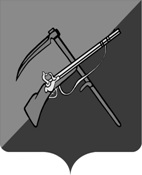 АДМИНИСТРАЦИЯ ПОСЕЛКА ТИМТИМСКОГО РАЙОНА КУРСКОЙ ОБЛАСТИПРОЕКТПОСТАНОВЛЕНИЕ«___» ______ 2023 года                                                                                                      № __О внесении изменений в муниципальную программу муниципального образования «поселок Тим» Тимского района Курской области «Формирование современной городской среды на территории поселка Тим на 2018-2024 годы»В целях реализации приоритетного проекта "Формирование комфортной городской среды", в соответствии со статьей 14 Федерального закона от 6 октября 2003 года № 131-ФЗ «Об общих принципах организации местного самоуправления в Российской Федерации», постановлением Правительства Российской Федерации от 10.02.2017 года № 169 «Об утверждении Правил предоставления и распределения субсидий из федерального бюджета бюджетам субъектов Российской Федерации на поддержку государственных программ субъектов Российской Федерации и муниципальных программ формирования современной городской среды», постановлением Администрации Курской области от 31.08.2017 № 684-па «Об утверждении государственной программы Курской области «Формирование современной городской среды в Курской области»,  Администрация поселка Тим ПОСТАНОВЛЯЕТ:	1.Утвердить прилагаемые изменения, которые вносятся в муниципальную программу муниципального образования «поселок Тим» Тимского района Курской области «Формирование современной городской среды на территории поселка Тим на 2018-2024 годы», утвержденную постановлением Администрации поселка Тим от 31.10.2017 года №194 (в редакции постановлений Администрации поселка Тим от 27.03.2018г. №41, от 25.05.2018г. №81, от 03.09.2018г. №119а, от 24.04.2019г. №100, от 14.04.2020г. №47, от 20.01.2021г. №10, от 08.12.2021г. №136).	2.Опубликовать настоящее постановление на официальном сайте муниципального образования «поселок Тим» Тимского района Курской области в информационно-коммуникационной сети интернет.	3.Контроль за исполнением настоящего постановления оставляю за собой.	4.Постановление вступает в силу со дня его официального опубликования (обнародования).Глава поселка Тим                                       А.В. СтародубцевУтверждены постановлениемАдминистрации поселка Тимот «__» ____ 2023 года №__Изменения, которые вносятся в муниципальную программу муниципального образования «поселок Тим» Тимского района Курской области «Формирование современной городской среды на территории поселка Тим на 2018-2024 годы»	1. По всему тексту муниципальной программы муниципального образования «поселок Тим» Тимского района Курской области «Формирование современной городской среды на территории поселка Тим на 2018-2024 годы», утвержденную постановлением Администрации поселка Тим от 31.10.2017 года №194 (далее –Муниципальная программа) и приложениях к ней цифры «-2024» заменить на «-2025».	2.  Паспорт Муниципальной программы изложить в следующей редакции:П А С П О Р Тмуниципальной программы муниципального образования «поселок Тим» Тимского района Курской области «Формирование современной городской среды на территории поселка Тим на 2018-2025 годы»«»3. Целевые индикаторы и показатели реализации программы раздела 2. «Приоритеты государственной политики в сфере реализации муниципальной программы, цели, задачи и показатели (индикаторы) достижения целей и решения задач, описание ожидаемых конечных результатов муниципальной программы, сроков и этапов реализации муниципальной программы» дополнить абзацем 13 следующего содержания:«- показатель реализации муниципальным образованием мероприятий по цифровизации городского хозяйства.».     4. Раздел 3. «Сведения о показателях и индикаторах муниципальной программы» дополнить пунктом 13 следующего содержания:« 13. Показатель реализации муниципальным образованием мероприятий по цифровизации городского хозяйства.». 5. Приложения № 1, 3, 4 к указанной Муниципальной программе изложить в следующей редакции:Приложение №1 к муниципальной программемуниципального образования «поселок Тим» Тимского района Курской области «Формирование современной городской среды на территории поселка Тим на 2018-2025 годы»Целевые индикаторы и показатели реализации программыПриложение №3к муниципальной программемуниципального образования «поселок Тим» Тимского района Курской области «Формирование современной городской среды на территории поселка Тим на 2018-2025 годы»Ресурсное обеспечениеи прогнозная (справочная) оценка расходов федерального бюджета, областного бюджета, бюджета поселка Тим и внебюджетных источников на реализацию целей муниципальной программы муниципального образования «поселок Тим» Тимского района Курской области «Формирование современной городской среды на территории поселка Тим на 2018-2025 годы»(1)– здесь и далее в таблице внебюджетные источники – средства предприятий и организаций независимо от их организационно-правовой формы и формы собственности, финансовое участие граждан, прочие источникиПриложение №4к муниципальной программемуниципального образования «поселок Тим» Тимского района Курской области «Формирование современной городской среды на территории поселка Тим на 2018-2025 годы»Ресурсное обеспечение реализации муниципальной программы муниципального образования «поселок Тим» Тимского района Курской области «Формирование современной городской среды на территории поселка Тим на 2018-2025 годы» за счет средств бюджета поселка ТимНаименование программыМуниципальная программа муниципального образования «поселок Тим» Тимского района Курской области «Формирование современной городской среды на территории поселка Тим на 2018-2025 годы»Заказчик Программы Администрация поселка Тим Разработчик ПрограммыАдминистрация поселка Тим Цели ПрограммыПовышение качества, комфорта, функциональности       и эстетики городской среды территорий поселка ТимЗадачи ПрограммыПовышение уровня благоустройства дворовых территорий поселка Тим.Повышение уровня благоустройства общественных территорий (парков, скверов, набережных и т.д.).Повышение уровня вовлеченности заинтересованных граждан, организаций в реализацию мероприятий по благоустройству территории поселка Тим.Целевые индикаторыи показатели Программы1.Доля реализованных проектов благоустройства дворовых территорий (полностью освещенных, оборудованных местами для проведения досуга и отдыха разными группами населения (спортивные площадки, детские площадки и т.д.), малыми архитектурными формами) в общем количестве реализованных в течение планового года проектов благоустройства дворовых территорий.2.Доля реализованных комплексных проектов благоустройства общественных территорий в общем количестве реализованных в течение планового года проектов благоустройства общественных территорий.3.Доля дворовых территорий, благоустройство которых выполнено при участии граждан, организаций в соответствующих мероприятиях, в общем количестве реализованных в течение планового года проектов благоустройства дворовых территорий;4.Количество благоустроенных дворовых территорий.5.Количество реализованных мероприятий по благоустройству общественных территорий.6.Доля граждан, принявших участие в решении вопросов развития городской среды от общего количества граждан в возрасте от 14 лет, проживающих в муниципальном образовании, на территории которого реализуется проект по созданию комфортной городской среды.7.Количество благоустроенных дворовых территорий (накопительным итогом начиная с 2019 года) 8. Количество реализованных мероприятий по благоустройству общественных территорий (накопительным итогом начиная с 2019 года).9.Доля благоустроенных дворовых территорий многоквартирных домов от общего количества дворовых территорий многоквартирных домов.10.Доля благоустроенных общественных территорий от общего количества общественных территорий.11.Доля объема закупок оборудования имеющего российское происхождение, в том числе оборудования, закупаемого при выполнении работ, в общем объеме оборудования (детские и спортивные комплексы).12.Показатель реализации муниципальным образованием мероприятий по цифровизации городского хозяйства.Сроки реализацииПрограммы   2018-2025 годыОбъем и источники финансирования ПрограммыОбщий объем средств, направляемых на реализацию муниципальной программы составляет 13 290 908,84 рублей, в т.ч.:2018 год - 1318284 рубля, из них:1106504 рубля за счет средств федерального и областного бюджетов,211780 рублей за счет средств бюджета поселка Тим2019 год – 2151889 рублей, из них:1993481 рубль за счет средств федерального и областного бюджетов,158408 рублей за счет средств бюджета поселка Тим2020 год – 1735570,74 рублей, из них:1703761,20 рублей за счет средств федерального и областного бюджетов,31809,54 рублей за счет средств бюджета поселка Тим2021 год – 2358258,47 рублей, из них:1192912 рублей за счет средств федерального и областного бюджетов,1165346,47 рублей за счет средств бюджета поселка Тим2022 год – 1581302,63 рублей, из них:1269514,00 рублей за счет средств федерального и областного бюджетов,311788,63 рублей за счет средств бюджета поселка Тим2023 год – 1753590,00 рублей, из них:1253590,00 рублей за счет средств федерального и областного бюджетов,500000,00 рублей за счет средств бюджета поселка Тим2024 год – 1892014,00 рублей, из них:1392014,00 рублей за счет средств федерального и областного бюджетов,500000,00 рублей за счет средств бюджета поселка Тим2025 год – 500000,00 рублей, из них:500000,00 рублей за счет средств бюджета поселка ТимРесурсное обеспечение муниципальной программы за счет всех источников финансирования подлежит уточнению в рамках бюджетного цикла.Ожидаемые конечныерезультаты реализацииПрограммы- увеличение количества благоустроенных дворовых территорий;- увеличение количества благоустроенных общественных территорий;- увеличение количество благоустроенных объектов недвижимого имущества, находящихся в собственности юридических лиц, индивидуальных предпринимателей и физических лиц;- увеличение доли благоустроенных дворовых территорий от общего количества дворовых территорий к 2025 году;- увеличение доли благоустроенных общественных территорий от общего количества общественных территорий к 2025 году;- вовлечение граждан, организаций в реализацию мероприятий по благоустройству муниципальных территорийN п/пНаименование показателя Единица измере нияЗначения показателейЗначения показателейЗначения показателейЗначения показателейЗначения показателейЗначения показателейЗначения показателейЗначения показателейЗначения показателейЗначения показателейЗначения показателейЗначения показателейЗначения показателейЗначения показателейЗначения показателейЗначения показателейN п/пНаименование показателя Единица измере ния2018201820192019202020202021202120222022202320232024202420252025N п/пНаименование показателя Единица измере нияппланпфактппланпфактппланпфактппланпфактппланпфактппланпфактппланффактппланпфакт1Количество благоустроенных дворовых территорийед66002322110772Количество благоустроенных общественных территорий ед11221111111123Доля реализованных проектов благоустройства дворовых территорий (полностью освещенных, оборудованных местами для проведения досуга и отдыха разными группами населения (спортивные площадки, детские площадки и т.д.), малыми архитектурными формами) в общем количестве реализованных в течение планового года проектов благоустройства дворовых территорий%1000100010001000100001001004Доля реализованных комплексных проектов благоустройства общественных территорий в общем количестве реализованных в течение планового года проектов благоустройства общественных территорий %1001001001001001001001001001001001001005Доля дворовых территорий, благоустройство которых выполнено при участии граждан, организаций в соответствующих мероприятиях, в общем количестве реализованных в течение планового года проектов благоустройства дворовых территорий%1001000010010010010010010001001006Доля граждан, принявших участие в решении вопросов развития городской среды от общего количества граждан в возрасте от 14 лет, проживающих в муниципальном образовании, на территории которого реализуется проект по созданию комфортной городской среды.%101010101212151515202530307Количество благоустроенных дворовых территорий (накопительным итогом начиная с 2019 года)Ед.666689111112121219268Количество реализованных мероприятий по благоустройству общественных территорий (накопительным итогом начиная с 2019 года).Ед.113344556678109Доля благоустроенных дворовых территорий многоквартирных домов от общего количества дворовых территорий многоквартирных домов.%23232323303042424646467310010Доля благоустроенных общественных территорий от общего количества общественных территорий %10103030404050506060708010011Доля объема закупок оборудования имеющего российское происхождение, в том числе оборудования, закупаемого при выполнении работ, в общем объеме оборудования (детские и спортивные комплексы).%701008010080100901009010090909012Показатель реализации муниципальными образованиями мероприятий по цифровизации городского хозяйства%100100100100100100100100100100100100100СтатусНаименование муниципальной программы, подпрограммы муниципальной программы, ведомственной целевой программы, основного мероприятияИсточники ресурсного обеспеченияОценка расходов, (тыс. руб.), годыОценка расходов, (тыс. руб.), годыОценка расходов, (тыс. руб.), годыОценка расходов, (тыс. руб.), годыОценка расходов, (тыс. руб.), годыОценка расходов, (тыс. руб.), годыОценка расходов, (тыс. руб.), годыОценка расходов, (тыс. руб.), годыСтатусНаименование муниципальной программы, подпрограммы муниципальной программы, ведомственной целевой программы, основного мероприятияИсточники ресурсного обеспечения2018 2019202020212022202320242025Муниципальная программа муниципального образования «поселок Тим» Тимского района Курской области«Формирование современной городской среды на территории поселка Тим на 2018-2025 годы»Всего1318,2842151,8891735,9232358,2581669,5141753,5901892,014500,000Муниципальная программа муниципального образования «поселок Тим» Тимского района Курской области«Формирование современной городской среды на территории поселка Тим на 2018-2025 годы»- федеральный и областной бюджеты1106,5041993,4811704,1071192,9121269,5141253,5901392,014-Муниципальная программа муниципального образования «поселок Тим» Тимского района Курской области«Формирование современной городской среды на территории поселка Тим на 2018-2025 годы»- бюджет поселка Тим211,780158,40831,8161165,346400,000500,000500,000500,000Муниципальная программа муниципального образования «поселок Тим» Тимского района Курской области«Формирование современной городской среды на территории поселка Тим на 2018-2025 годы»- внебюджетные источники (1)--------СтатусНаименование муниципальной Программы, основного мероприятияОтветственный исполнитель, соисполнитель, участникиКод бюджетной классификацииКод бюджетной классификацииКод бюджетной классификацииКод бюджетной классификацииОбъемы расходов (тыс. руб.), годыОбъемы расходов (тыс. руб.), годыОбъемы расходов (тыс. руб.), годыОбъемы расходов (тыс. руб.), годыОбъемы расходов (тыс. руб.), годыОбъемы расходов (тыс. руб.), годыОбъемы расходов (тыс. руб.), годыОбъемы расходов (тыс. руб.), годыСтатусНаименование муниципальной Программы, основного мероприятияОтветственный исполнитель, соисполнитель, участникиГРБСРз ПрЦСРВР20182019202020212022202320242025Муниципальная программа муниципального образования «поселок Тим» Тимского района Курской области«Формирование современной городской среды на территории поселка Тим на 2018-2025 годы»всего1318,2842151,8891735,9232358,2581581,3021753,5901892,014500,000Муниципальная программа муниципального образования «поселок Тим» Тимского района Курской области«Формирование современной городской среды на территории поселка Тим на 2018-2025 годы»в том числе:Муниципальная программа муниципального образования «поселок Тим» Тимского района Курской области«Формирование современной городской среды на территории поселка Тим на 2018-2025 годы»Администрация поселка Тим001211,780158,40831,8161165,346289,787500,000500,000500,000Основное мероприятие 1Благоустройство дворовых территорийвсего638,112-572,8551377,3751291,656---Основное мероприятие 1Благоустройство дворовых территорийв том числе:Основное мероприятие 1Благоустройство дворовых территорийАдминистрация поселка Тим001111,3798-10,4991149,07522,142---Основное мероприятие 2Благоустройство общественных территорийвсего680,1722151,8891163,068980,833289,6461753,590Основное мероприятие 2Благоустройство общественных территорийв том числе:Основное мероприятие 2Благоустройство общественных территорийАдминистрация поселка Тим001100,4002158,40821,31716,271289,646500,000--